Купи любой продукции на 80 баллов и получи в подарок НОВИНКУ!  ПЛАСТЫРИ ОТ ВАРИКОЗА И ВАСКУЛИТА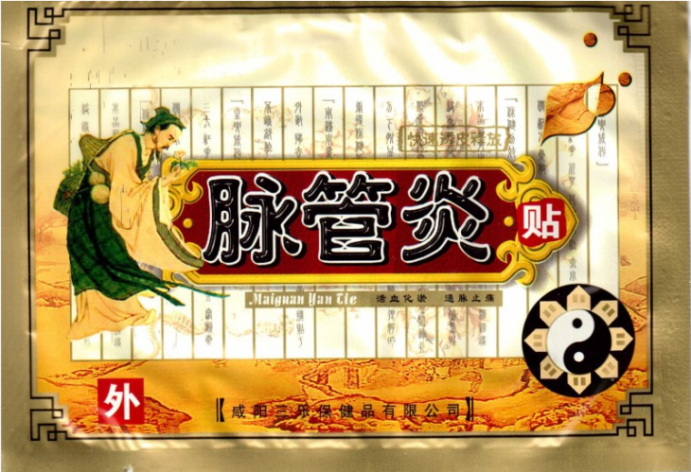 Установлено, что варикозным расширением вен ног страдает каждая 3-я женщина и каждый 5-й мужчина на планете. А некоторые ученые говорят, что эти цифры – сильно занижены. Многие люди не обращаются к врачу и никак не лечатся, потому что даже не подозревают о заболевании или считают, что «пройдет само»!Неприятные проявления варикоза – лишь "вершина айсберга". Возникает застой крови в сосудах, нарушается кровообращение, все ткани постоянно испытывают недостаток кислорода. Со временем это приводит к осложнениям:Дерматиты и экзема – воспаление на коже. Появляются пузырьки, покраснение, сильный зуд. Может произойти нагноение.Тромбофлебит – встречается у каждого 4-го человека с варикозом. Вена воспаляется, в ней образуется тромб, возникают сильные боли. Кусочек тромба может оторваться и попасть в сосуды сердца, легкого – возникнут тяжелые осложнения.Трофические язвы – встречаются у каждого 5-го человека с варикозом. Из-за того, что кожа перестает получать кислород, на ней появляется незаживающая рана. Она может нагноиться.Итак, ключ к эффективному лечению варикоза без операции – это восстановление сосудов, клапанов и нормальных свойств крови.Пластырь от варикоза  и васкулита является современным средством, которое работает по всем трем направлениям. В его состав входят 10 мощнейших лекарственных растений. Они не одно тысячелетие использовались на Тибете и в Китае, а сегодня их целебные эффекты доказаны учеными.Этот Пластырь – сочетание лучших традиций китайской медицины и современных научных знаний.Это средство уже помогло избавиться от неприятных проявлений варикоза многим людям по всему миру. И сегодня оно доступно партнерам и клиентам компании в виде подарка за 80 баллов.Уникальный состав пластырей: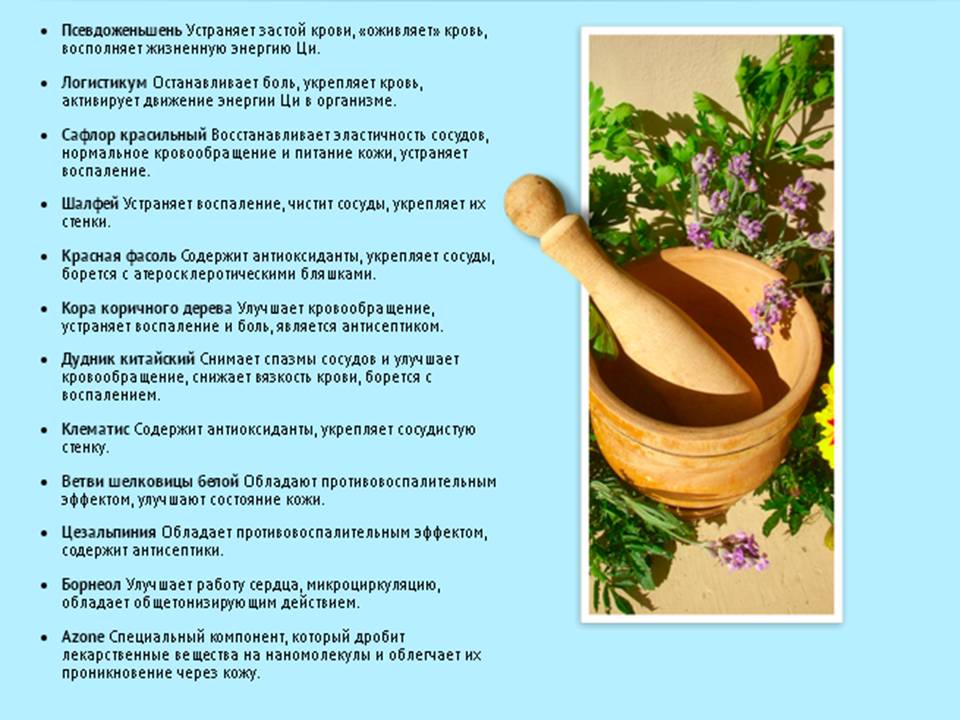 Это средство подходит тем, у кого:Начальные признаки варикоза и венозной недостаточности: чувство хронической или временной усталости, тяжести в ногах или руках.Боли, ломота в суставах и мышцах.Нездоровый цвет кожи ног и рук.Экземы, зуд, неравномерная окраска, грубая кожа.Нарушение кровообращения в ногах: ощущение холода и другие симптомы.Варикозная болезнь на разных стадиях.Также это средство может отлично дополнить комплексную терапию при запущенном варикозе, значительно улучшить положительный эффект!Как действует Пластырь от варикоза и васкулитаПОСМОТРИТЕ, КАК ПРОСТО ПРИМЕНЯЕТСЯ ЭТОТ ПЛАСТЫРЬ!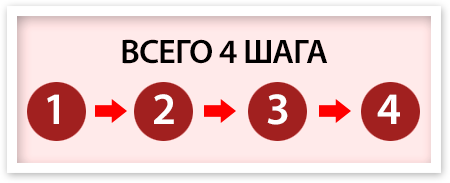 Промойте кожу чистой водой и насухо вытрите полотенцемОткройте упаковку по надрезу и снимите бумажную наклейкуНаклейте пластырь на чистую кожу в проблемном местеНосите пластырь 2 дня, затем снимите и промойте кожу.Выполните промо на 80 баллов в апреле и получите подарок Пластыри от варикоза и васкулита (6 штук)Улучшает питание сосудов, восстанавливает их стенку.Восстанавливает нормальную функцию клапанов, их плотное смыкание.Изолирует тромбы.Улучшает кровообращение, питание тканей.Устраняет застой крови.Снимает боль, зуд и отек.Предотвращает рецидив варикоза.Обладает общим оздоравливающим действием за счет восстановления кровообращенияВы просто наклеиваете пластырь в том месте, где находится варикозный узелЧерез 3 минуты активные вещества начинают проникать через кожуЧерез 15 минут активные вещества начинают действовать в тканяхЧерез 3 дня сильно уменьшаются или полностью проходят отеки, боль, воспалениеЧерез неделю – уменьшение увеличенных вен и начало заживления язв на кожеПосле 2 курсов лечения – исчезновение выпуклостей на коже от увеличенных вен, предотвращение рецидивов